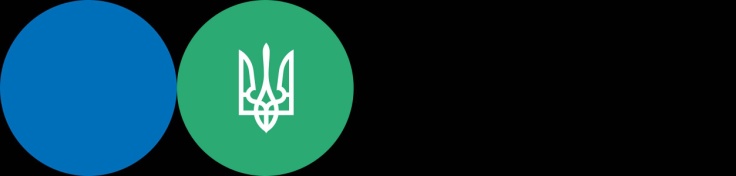 Головне управління ДПС у Львівській області нагадує платникам про надане законодавством України право на використання податкової знижки. Звертаємо особливу увагу, що якщо платник податку до кінця податкового року, наступного за звітним не скористався правом на нарахування податкової знижки за наслідками звітного податкового року, таке право на наступні податкові роки не переноситься. Тож скористатись правом на податкову знижку за 2020 рік, громадяни мають можливість по 31 грудня 2021 року включно.Подавати декларацію громадянам необхідно до державних податкових інспекцій за місцем податкової адреси платника в один із таких способів: - особисто або уповноваженою на це особою; - надіслати поштою з повідомленням про вручення та з описом вкладення; - засобами електронного зв’язку в електронній формі з дотриманням вимог законів щодо електронного документообігу. У разі надсилання податкової декларації поштою, платник податку зобов’язаний здійснити таке відправлення не пізніше ніж за п’ять днів до закінчення граничного строку подання податкової декларації, а при поданні податкової декларації в електронній формі – не пізніше закінчення останньої години дня, в якому спливає такий граничний строк. 